Θεσσαλονίκη, 8 Μαΐου 2014Αξιότιμες κυρίες και αξιότιμοι κύριοι,Στα πλαίσια της 16ης Διεθνής Έκθεσης Αλεξανδρούπολης Alexpo 2014 που θα πραγματοποιηθεί από τις20 έως τις 24 Ιουνίου 2014, το Ελληνο-Τουρκικό Επιμελητήριο Βορείου Ελλάδος, σε συνεργασία με ταΕπιμελητήρια της Βορείου Ελλάδος, συνδιοργανώνουν Β2Β συναντήσεις με Τούρκικες επιχειρήσεις.
Ενδεικτικά αναφέρονται οι τομείς στους οποίους εμφανίζεται έντονη εξαγωγική δραστηριότητα, καθώς και άλλοι με υψηλή δυναμική στην περιοχή, που δύνανται να προχωρήσουν σε ανάλογες συνεργασίες.ΤΡΟΦΙΜΑ ΚΑΙ ΠΟΤΑ

Αλλαντικά
Γαλακτοκομικά
Ελαιόλαδο
Ηλιέλαιο
Κατεψυγμένα Λαχανικά και παρασκευάσματα 
Κοτόπουλο και Αυγά 
Κρασί, Ούζο και Τσίπουρο 
Ξηροί καρποί 
ΣκόρδοΛΟΙΠΕΣ ΒΙΟΤΕΧΝΙΕΣ – ΒΙΟΜΗΧΑΝΙΕΣ

Αλευροβιομηχανία 
Ανταλλακτικά Αυτοκινήτων (φανάρια και σούστες) και γεωργικών μηχανημάτων 
Βιοντίζελ
Γεωργικά μηχανήματα 
Επεξεργασία ξύλου 
Καλούπια Μολύβδου, Χελώνες Μολύβδου 
Μεταξουργία
Πλαστικά είδη επαγγελματικής και οικιακής χρήσης 
Παραγωγή και εμπορία πλαστικών πάνελ και πάνελ αλουμινίου 
Συρματοποιία 
ΣυρματουργίαΥΨΗΛΗ ΤΕΧΝΟΛΟΓΙΑΠΡΩΤΟΓΕΝΗΣ ΤΟΜΕΑΣ
Αραβόσιτος
Εκκοκκισμένο Βαμβάκι, Βαμβακόσπορος 
Ζωικά και Φυτικά Λιπάσματα 
Ηλίανθος 
Σίτος
Σπαράγγια
Σπόροι Σιτηρών 
ΖωοτροφέςΤΟΥΡΙΣΜΟΣ
Ξενοδοχειακές επιχειρήσεις 
Τουριστικά ΠρακτορείαΠαρακαλούμε να κάνετε click εδώ και να συμπληρώστε τα στοιχεία σας.Η διαδικασία θα πρέπει να έχει ολοκληρωθεί έως την Τρίτη 13/05.Είμαστε στη διάθεση σας για οτιδήποτε περαιτέρω.Με εκτίμηση,
Ελληνο-Τουρκικό Επιμελητήριο Βορείου Ελλάδος
ΒΕΠΕ Τεχνόπολης 
Κτίριο Γ2 - Γραφείο 2.4
55535 Πυλαία -Θεσσαλονίκη
τηλ.: 2310 365177-8
φαξ.: 2112 686845
web site: www.grtrchamber.org
e-mail: secretary@grtrchamber.org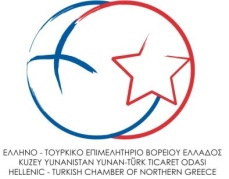 